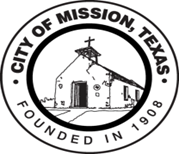 CITY OF MISSION1201 E 8TH STREETMISSION, TX.  78572PH: 956-580-8660/FAX:  956-580-8659AUTHORIZATION FOR AUTOMATIC PAYMENTI authorize the City of Mission and the financial institution named below to initiate entries to my checking/savings accounts. This authority will remain in effect until written notification is provided by me in a timely manner so as to afford the financial institution a reasonable opportunity for enactment. I can stop payment of any entry by notifying my financial institution three (3) days before my account is charged. I can have the amount of an erroneous charge immediately credited to my account up to fifteen (15) days following issuance of my financial institution statement of 60 days after posting, whichever occurs first.         ______________________________________________________________________         (Name of Financial Institution)         ______________________________________________________________________________        (Name-please print)					(Phone Number)        ______________________________________________________________________________        (Signature)        _______________________________________________________________________________        (Service Address-please print)        ____________________________			              Checking______ Savings_______       (Bank Account Number)                                                                                    (Please check one)       ___________________________				  _____________________________       (Bank Routing Number)                                                                        (Water Bill Account Number)_________________________________________________________________________________________________        OFFICE USE ONLY:               RECEIVED BY:_______________     DATE:________________	CYCLE:_________________________________________________________________________________________________________________				      *** VOIDED CHECK HERE***